Информационное письмо.В рамках «Недели инклюзивного образования» С 21 марта по 26 марта благотворительный фонд «Харысхал»  совместно с Ресурсным центром по сопровождению инклюзивного образования проводит семинар-практикум для педагогов школ г. Якутска «Организация инклюзивной образовательной среды в рамках введения ФГОС ОВЗ»Программа семинара - практикума«Организация инклюзивной образовательной средыв рамках введения ФГОС ОВЗ»Организатор: Благотворительный фонд поддержки детей – инвалидов и детей с ограниченными возможностями здоровья РС(Я) «Харысхал», Ресурсный центр по сопровождению инклюзивного образования.Цель семинара-практикума: развитие психологической и педагогической компетентности работников образования в организации введения ФГОС ОВЗ.Практико – ориентированный семинар  направлен на изучение вопросов  реализации введения ФГОС ОВЗ.  Ведущие семинара: специалисты Ресурсного центра по сопровождению инклюзивного образования.Дата проведения семинара:   28  марта  2016 г.Время проведения: регистрация с 9-30, начало 10.00 чМесто проведения:  МОБУ СОШ № 16,  ул. Дзержинского 41/1.ПрограммаК.т. 8-914-2-724-741,  Андросова Юлия Владимировна координатор проектов инклюзивного образования, благотворительный фонд «Харысхал».8-914-222-1029, Лыткина Лилия Владимировна, гл.специалист УО ОА г. Якутска.УПРАВЛЕНИЕОБРАЗОВАНИЯОКРУЖНОЙ АДМИНИСТРАЦИИ
ГОРОДА ЯКУТСКА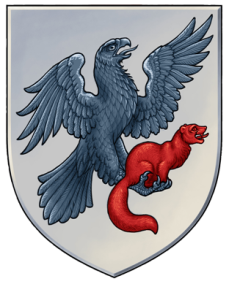 ДЬОКУУСКАЙ  КУОРАТУОКУРУГУН ДЬАҺАЛТАТЫН YӨРЭХХЭ УПРАВЛЕНИЕТАСодержание1Нормативно – правовая база и организационно – методическое обеспечение введения ФГОС ОВЗ  2Единая концепция специального федерального государственного стандарта для детей с ОВЗ: основные положения3Адаптированные основные образовательные программы4Психолого – педагогическое сопровождение детей с ОВЗ